Durée du test : 35 minutes (35 points au total) BLANCe test n’est pas noté et à pour but de situer le niveau du participant
par rapport au niveau d’exigence de la formation.Le test est mené dans des situations réelles, sans aide extérieur et sans documentation. Exercice 1 : Marchandises (10 points)Extrait de la comptabilité de l’entreprise commerciale « Pilpoil » au 31 décembre 2011.Calculer le chiffre d’affaires net : Calculer le PRAMACalculer le PRAMV :Déterminer la marge brute, en francs et en % du CAN Le stock final de marchandises étant de 99'000.-, déterminer le stock initialExercice 2 : 	Journalisation (18 points)La maison BLANCHARD, entreprise individuelle assujettie à la TVA, vend en gros des articles de bureau livrés à divers détaillants de Suisse romande. Enregistrer au journal de BLANCHARD les opérations suivantes au cours de l’année 2014 :Nous commandons pour EUR 50'000.- de marchandises à notre fournisseur belge. Ce dernier exige un acompte de  EUR 17'640.- versés immédiatement par virement bancaire.  Le taux de change du jour : 1.20 - 1.25.  Suite point 1 : Une semaine plus tard, nous recevons la facture ainsi que la marchandise, le taux de change est resté le même que sous le point 1. Conditions de paiement : 30 jours, ou bien avec 2% d'escompte dans les 10 jours.Nous avons reçu et comptabilisé le mois dernier une facture de CHF 16'200.- TTC (TVA 8 %). Enregistrer le règlement de cette facture par virement bancaire. En accord avec le fournisseur, nous déduisons un rabais spécial de 12 %.  Notre client Brun est  déclaré en faillite. La créance se monte à CHF 1'000  TTC (TVA  2.5%). Aucune provision n'avait été constituée pour cette créance mais elle avait été virée dans les créances douteuses.Nous recevons de Paris une machine de bureau avec une facture se montant à EUR 1'775.- HT. Enregistrer l’achat et la facture de TVA qui sera payée à la douane : 8%. Taux du jour 1.15 - 1.20. Nous retournons à notre fournisseur un lot de marchandises ne correspondant pas à notre commande. La facture comptabilisée se montait à CHF 3'500.- HT (TVA 8 %). Enregistrer une augmentation de stock de CHF 44’000.- constatée lors de l'inventaire de fin d'année.Exercice 3 : Décompte de TVA. (7 points)Tous les montants donnés sont nets (TVA non incluse) :Ventes de marchandises à 2.5% :		234’000Rabais accordés à 2.5% :		5’000Exportations :		20’000Rabais accordés sur exportations :		6’000Achats de marchandises	à 2.5%	150’000Charges d’exploitation à 8%		15’000Immobilisations à 8%		3’000Prestations à soi-même sur marchandises à 8% :		3’000	Calculer le chiffre d’affaires net : («2 point) 1'390'000.- - 49'000.- = 1'341'000.-Calculer le PRAMA : (2 point) 832'000.- + 24'000.- - 36'000.- = 820'000.-Calculer le PRAMV : (1 point) 820'000.- + 21'000.- = 841'000.-Déterminer la marge brute, en francs et en % du CAN (2 points) 1'341'000.- - 841'000.- = 500'000.- = 37.29% du CANLe stock final de marchandises étant de 99'000.-, déterminer le stock initial (2 points) 99'000.- + 21'000.- = 120'000.-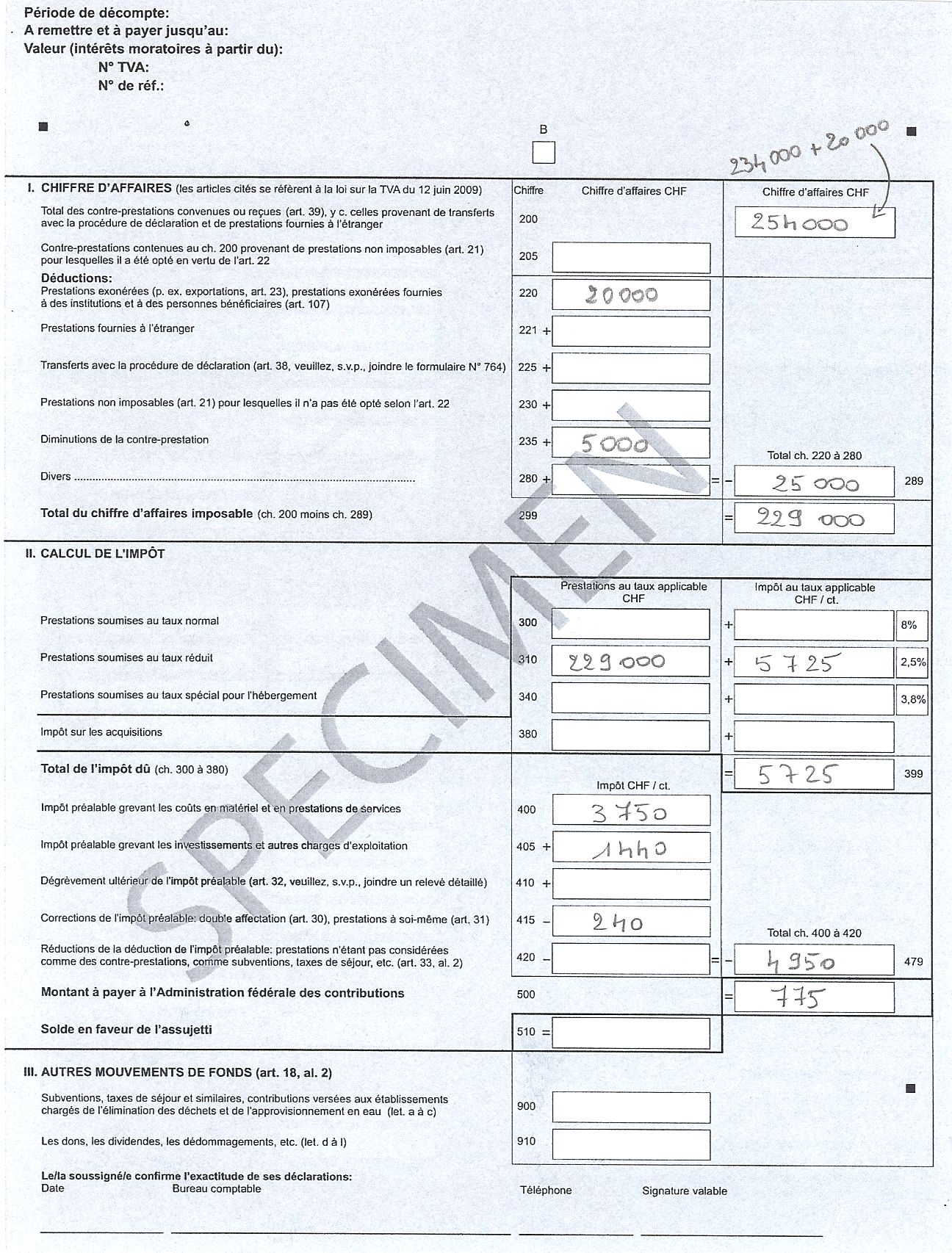 Achats de marchandises :832’000.-Rabais Remises accordées:49’000.-Total des frais d’achat :24'000.-Ventes de marchandises :1’390'000.-Rabais Remises obtenues :36'000.-Frais généraux fixes :603'000.-Diminution du stock de marchandises :21'000.-PtsNoDébitCréditLibelléDébitCrédit21Acomptes de fournisseursBanque17'640.- x 1.2522'050.-22'050.-32Achats marchandises-50'000 x 1.2562'500.--3-Acomptes fournisseursExtourne de l’acompte-22'050.-3-CréanciersSolde à payer : 32’360x1.25-40'450.-33Créanciers-16'200.--3-R.R. Obtenus15'000.- x 12%-1'800.-3-TVA à récupérer s/ march.1'800.- x 8%-144.-3-Banque-14'256.-34Pertes sur débiteurs-975.60-3TVA due-24.40-3-Débiteurs douteux-1'000.-35MachinesCréanciers1775 x 1.202'130.-2'130.-3TVA à récupérer s/ invest. et ACECréanciers2'130.- x 8%170.40170.4036Créanciers-3'780.--3-TVA à Récup. s/ marchandises280.-3-Achats Marchandise-3'500.-17Stock de marchandisesVariation de stock44'000.-44'000.-